В рамках Санкт -Петербургского проекта культуры и искусства «Вдохновение. Виват-талант»Всероссийский конкурс детского творчества и педагогического мастерства «Первый аккорд-Маленький Моцарт» 11-14 декабря 2020гПротокол- 2ДУХОВЫЕ И УДАРНЫЕУчастия с трансляцией:Участие без трансляции: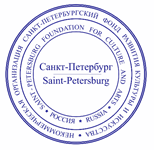 «УТВЕРЖДАЮ»Президент Некоммерческой организации 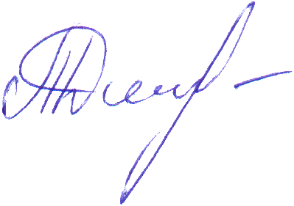 «СПб ФРКИ» _______________________Дмитришина Т.С. "12" декабря  2020 г.Бесфамилова АнастасияБлокфлейта, 5 летМузыкальный руководитель Кондрашина Доменика ГеоргиевнаРоссия, г. Санкт-Петербург, Пушкин,ГБДОУ № 16 Пушкинского районаДипломант 3Куртов ИванБлокфлейта, 5 летМузыкальный руководитель Кондрашина Доменика ГеоргиевнаРоссия, г. Санкт-Петербург, Пушкин,ГБДОУ № 16 Пушкинского районаДипломант 1Черлова Ярослава
Блокфлейта, 6 лет
Преподаватель - Некипелова Ирина Владимировна
Концертмейстер - Магдальчук Светлана Ивановна
СПб ГБУДО "Санкт-Петербургская детская школа искусств имени Е.А. Мравинского"
Санкт-ПетербургЛауреат 1+спец. приз от С.BechsteinНотный ПультПотапова Анна
блокфлейта, 6 лет
Преподаватель - Ржаницына Марина Юрьевна
Концертмейстер - Клинкова Екатерина Зиновьевна
СПб ГБУ ДО "Санкт-Петербургская детская школа искусств им Е. А. Мравинского" 
г. Санкт-ПетербургЛауреат 1+спец. приз от С.BechsteinНотный Пульт7-8Берова Таисья
Флейта, 7 лет
Преподаватель - Мулыгина Марианна Алексеевна
Концертмейстер - Таран Юлия Андреевна
МБУДО "ШИ г. Выборга" 
г Выборг, Ленинградская ДипломантИсакова Агния8 лет, флейтаПреподаватель Панова Кристина ВикторовнаКонцертмейстер Куценко Анастасия ОлеговнаРоссия, Санкт-ПетербургСПб ДШИ им. Е.А.МравинскогоЛауреат 2+спец. приз от С.BechsteinНотный ПультКонсорт блокфлейт «Волшебные свирели»Категория 7-8 летРуководители – Гринберг Ева Евгеньевна, Шумакова Ирэна НиколаевнаРоссия, г.Санкт-Петербург,СПб ГБУ ДО «ДМШ № 41»Дипломант 1Северенкова Миласлава
7 лет, труба 
Преподаватель - Анатолий Павлович Воронцов, заслуженный артист КАССР
Концертмейстер - Строкова Тамара Николаевна
СПб ГБУДО «Санкт-Петербургская детская школа искусств имени Е.А. Мравинского» 
г Санкт-ПетербургЛауреат 2+спец. приз от С.BechsteinНотный ПультФилимонов Юрий
8 лет, труба 
Преподаватель - Анатолий Павлович Воронцов, заслуженный артист КАССР
Концертмейстер - Строкова Тамара Николаевна
СПб ГБУДО «Санкт-Петербургская детская школа искусств имени Е.А. Мравинского» 
г Санкт-ПетербургЛауреат 3Манжосов Александр
труба, 8 лет
Преподаватель - Анатолий Павлович Воронцов, заслуженный артист КАССР
Концертмейстер - Тамара Николаевна Строкова
СПб ГБУДО «Санкт-Петербургская детская школа искусств имени Е.А. Мравинского» 
г Санкт-Петербург, Лауреат 2+спец. приз от С.BechsteinНотный Пульт9-10 летРоол Артур
Блокфлейта, 9 лет
Преподаватель - Горбач Виктор Игоревич
Концертмейстер - Гурченко Александр Анатольевич
МБУДО «ДШИ им. М.И. Глинки г.Всеволожск»
Всеволожск, Ленинградская область Лауреат 1+спец. приз от С.BechsteinНотный ПультСветильник для пультаХанова Ирина9 лет, флейта пикколоПреподаватель Анисимов Александр МихайловичКонцертмейстер Еранова Елена ВалерьевнаРоссия, г. Рязань,Областная детская школа искусств  при ГАПОУ «Рязанский музыкальный колледж им. Г. и А. Пироговых».Лауреат 3Степакова Таня Флейта, 9 летПреподаватель Руденко Даниил АлександровичКонцертмейстер Воронцовский Станислав Алексеевич Россия, г. Санкт-Петербург, ДМШ №17 им. А. Г. РубинштейнаЛауреат 2+спец. приз от С.BechsteinНотный ПультНаумова Евгения9 лет, флейтаРуководитель Чудук Светлана ВасильевнаКонцертмейстер Пахомова Наталия ИвановнаРоссия, г. Пушкин, СПб ГБУ ДО «ДМШ №45 Пушкинского района»Дипломант 1Скоморов Максим 
фагот, 9 лет
Преподаватели - Радзевич Александр Герасимович
Концертмейстер - Жуков Сергей Валентинович
СПб ГБУДО «Санкт-Петербургская детская музыкальная школа № 7»
Санкт-ПетербургЛауреат 1+спец. приз от С.BechsteinНотный ПультСветильник для пультаГлебов Александр 
Гобой, 9 лет
Преподаватель - Томилова Ольга Владимировна 
Концертмейстер - Милошевич Виктория 
МССМШ им. Гнесиных, г. Москва ГРАН ПРИ+спец. приз от С.Bechstein:Нотный ПультСветильник для пультаГолубев Максимилиан
Гобой, 9 летПервый год обучения на инструменте
Преподаватель - Горбач Виктор Игоревич
Концертмейстер - Гурченко Александр Анатольевич
МБУДО «ДШИ им. М .И. Глинки г. Всеволожск», г. Санкт-ПетербургЛауреат 2+спец. приз от С.BechsteinНотный ПультРощупкина Ольга 
флейта, 9 лет
Преподаватель - Власова Ольга Юрьевна
Концертмейстер - Юнович Елена Александровна
Детская музыкальная школа № 11 Василеостровского района города Санкт-ПетербургаЛауреат 2+спец. приз от С.BechsteinНотный Пульт+ Спец. диплом концертмейстеруВетлугина Василиса9 лет, флейтаПреподаватель Слатова А.А.Концертмейстер Потапова Т.А.Россия, Ленинградская обл. г. Всеволожск МБУДО «ДШИ им. М.И. Глинки г. Всеволожск»Лауреат 3Харчикова Полина9 лет, флейтаПреподаватель Слатова А.А.Концертмейстер Потапова Т.А.Россия, Ленинградская обл. г. Всеволожск МБУДО «ДШИ им. М.И. Глинки г. Всеволожск»Дипломант 1Соломаха Диана
флейта, 10 лет
Преподаватель - Овчинникова Яна Алексеевна
Концертмейстер - Гребенюкова Вероника Евгеньевна
СПб ГБУДО «Санкт-Петербургская детская школа искусств № 3» 
г Санкт-Петербург Дипломант 1Коломийцева Кира10 лет, флейтаПреподаватель Норкина Дарья РомановнаКонцертмейстер Новичихин Борис ДмитриевичРоссия, г. Санкт-Петербург. СПб ГБУ ДО "Санкт-Петербургская детская музыкальная школа им. А. К. Глазунова"Лауреат 3Глебов Дмитрий 
Гобой, 10 лет
Преподаватель - Булгаков Дмитрий Константинович 
Концертмейстер - Яблонская Валентина МССМШ им. Гнесиных 
г.Москва Лауреат 1+спец. приз от С.BechsteinНотный ПультСветильник для пультаТРИО
Лапшина Мария - Флейта 
Лернер Элиза - Флейта 
Михайлова Ольга - Фортепиано
Категория 9-10 лет
Преподаватель - Пертякова Ксения Владимировна, Попкова Елена Владимировна
Россия, Санкт-Петербург СПб ГБУ ДО "СПб ДМШ №37", г Санкт-ПетербургЛауреат 3Яковлев Герман
Валторна, 10 лет
Преподаватель - Малахов Олег Иванович
Концертмейстер - Тагильцева Анастасия Валерьевна
МБУДО Детская Школа Искусств 10 г. Брянска
Брянск, Брянская область Лауреат 311-12Стрелкова Дарья
саксофон, 11 лет
Преподаватель - Лепшова Полина Олеговна
Концертмейстер - Трифонова Елена Олеговна
МГДМШ им. С. С. Прокофьева
МоскваЛауреат 3Чудаков Иван
Труба, 11 лет
Преподаватель - Табуреткин Борис Федорович
Концертмейстер - Каминская Дина Георгиевна
ССМШ СПб консерватории им. Н.А.Римского-Корсакова
Санкт-ПетербургЛауреат 1+спец. приз от С.BechsteinНотный ПультСветильник для пультаШахова Святослава
Флейта, 8 лет
Преподаватель - Межуева Анастасия Валерьевна
Концертмейстер - Великородная Анастасия Александровна
СПб ГБУ ДШИ им. И.Ф. Стравинского
Санкт-ПетербургДипломант 2Овсянникова Татьяна
Флейта, 9 лет
Педагог - Величковский Валерий Иванович
Концертмейстер - Вилисова Наталья Владимировна
МБУ ДО "Школа искусств № 2 им. Т.Г. Сафиулиной"
Усть-Илимск, Иркутская Лауреат 1Халип Полина
Флейта, 9 лет
Преподаватель - Межуева Анастасия Валерьевна
Концертмейстер - Великородная Анастасия Александровна
СПб ГБУ ДШИ им. И.Ф. Стравинского
г.Санкт-ПетербургЛауреат 2Орлов Всеволод
труба, 9 лет
Преподаватель - Анатолий Павлович Воронцов, заслуженный артист КАССР
Концертмейстер - Тамара Николаевна Строкова
СПб ГБУДО «Санкт-Петербургская детская школа искусств имени Е.А. Мравинского» 
г Санкт-Петербург.Лауреат 3Волченков Терентий
Ударные инструменты, 10 лет
Преподаватель - Белогуров Андрей Владимирович
Концертмейстер - Хазан Даниил Львович
ГБОУ СОШ "Музыка"
Санкт-Петербург, Лауреат 3Крамской Егор
Ударные инструменты, 10 лет
Преподаватель - Белогуров Андрей Владимирович
Концертмейстер - Хазан Даниил Львович
ГБОУ СОШ "Музыка"
Санкт-Петербург,Дипломант 1Ансамбль «Вясёлка» Категория 8 – 10 летЕвгения Бутько, Давид Собатковский, Каролина, Добровольская (блок-флейты);София Кухарева, Авенир Буко (ударные)Художественный руководитель – Ольга ВоинскаяМузыкальные руководители – Ольга Воинская, Ольга ДариенкоГУО «Детская музыкальная школа искусств № 6 г. Минска»Республика Беларусь, г. МинскДипломант 3Ансамбль «Тритончики» Категория 9-12 летСофия Пушкарёва  (саксофон-альт), Михаил Лашко (саксофон-тенор), Карина и Маргарита Жалобицкие (ударные) ГУО «Детская музыкальная школа искусств № 6 г. Минска»Республика Беларусь, г. МинскДипломант 1